NORFOLK ARCHERY ASSOCIATION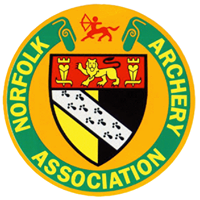 A WEEKEND OF LONGBOW ARCHERY WITH WORLD RENOWN LONGBOW AFICIONADOPIP BICKERSTAFFEFOR COACHES OF ALL GRADESWHEN:		26TH April 2019TIME:		19.00 – 21.30WHERE: 	Hingham Sports Hall, Watton Road, Hingham, Norfolk, NR9 4HBCOST:		£12.00 Per CoachPLEASE BRING YOUR LONGBOW AND ARROWS WITH YOU IF YOU HAVE THEM.This session is for coaches only you will be working with Pip exploring the different techniques used in Longbow Archery along with some very useful coaching tips.Please bring your own drink and food.FOR ALL LONGBOW ARCHERS AND COACHESWHEN: 		27th  April 2019TIME:		10.00 – 16.00WHERE:	Meadowcroft, Back Lane, Scoulton (Near Hingham) Norfolk. NR9 4AQCOST:		£25.00 Per Archer FULL COACHING GIVEN. You can even try clout archery.PLEASE BRING FOOD AND DRINK.PLEASE BRING YOUR LONGBOW AND ARROWS WITH YOU.THIS EVENT IS OPEN TO NON NORFOLK ARCHERY ASSOCIATION MEMBERS BUT MUST BE AGB✂✂✂✂✂✂✂✂✂✂✂✂✂✂✂✂✂CUT HERE✂✂✂✂✂✂✂✂✂✂✂✂✂✂✂✂✂Name: ______________________Club: ________________________County: _______________Address:_______________________________________________________________________Postcode:__________________________Email:_______________________________________Contact phone numbers: Landline ______________________ Mob ________________________Please return the form with your remittance to:David Dowle (Duffy), County Coaching Organiser (Education) 4 Spring Sedge, Marsh Lane, King’s Lynn, Norfolk. PE30 3PPNo later than 18th April 2019PLEASE MAKE CHEQUES PAYABLE TO: NORFOLK ARCHERY ASSOCIATIONSort code: 20-17-20, A/C: 13092674.